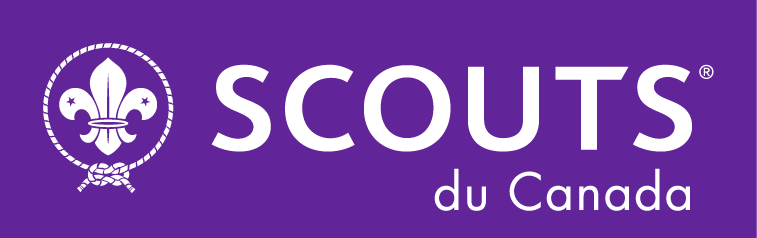  www.scoutsducanada.ca	Matériel pour un camp d’automneCette liste à été rédigée pour vous aider à planifier votre camp. Tout doit être rangé dans un sac à dos.Sur soi:Uniforme propreVêtements:2 chemises ou chandails1 chandail chaud1 coupe-vent1 imperméable2 sous-vêtements d'hiver2 paires de pantalons2 paires de bas de laine4 paires de bas1 paire de bottes 1 manteau  mitaines et tuquePour les repas:Gamelle Ensemble d'ustensilesLinge à vaisselleCoucherPyjama chaud Sac de couchageCouverture de laineMatelas isolantToilette:brosse à dents et dentifricePeigne ou brosseSavon et servietteMouchoirsDiversLampe de pocheSac de plastiqueChapeauLunettes de soleilLotion anti-moustiqueCrème solaireFacultatifBoussoleCaméraJeuDéfenduCouteau de chasseCouteau de poche(castors, louv.)Friandises	CCU-44            septembre 2002